Региональный день чтения2июня по всей России проходил региональный день чтения.  Бикбаевская библиотека  с сельским клубом   участвовали в этой акции. На этот раз детей познакомили с жизнью и творчеством писателя Давыдычева и  рассказом «Жизнь Ивана Семеновича второклассника и второгодника», читали  5 главу. После прочтения   обсуждали сюжет рассказа,  отвечали на вопросы.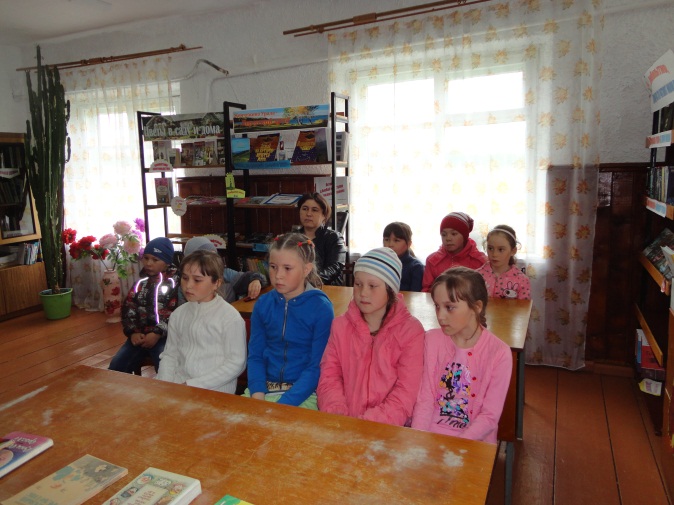 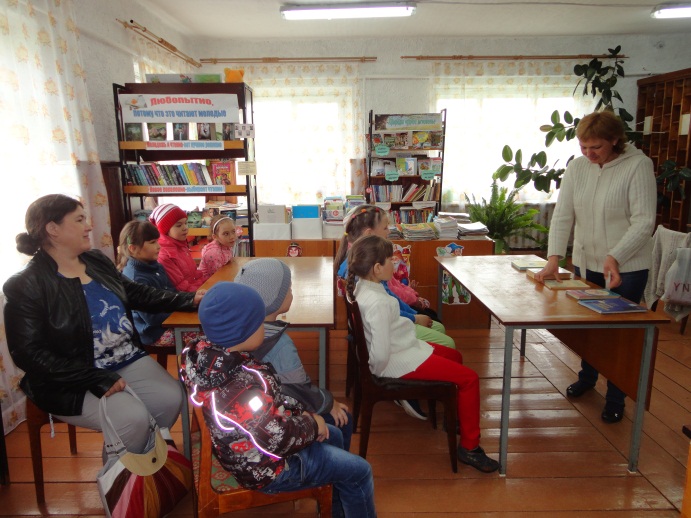 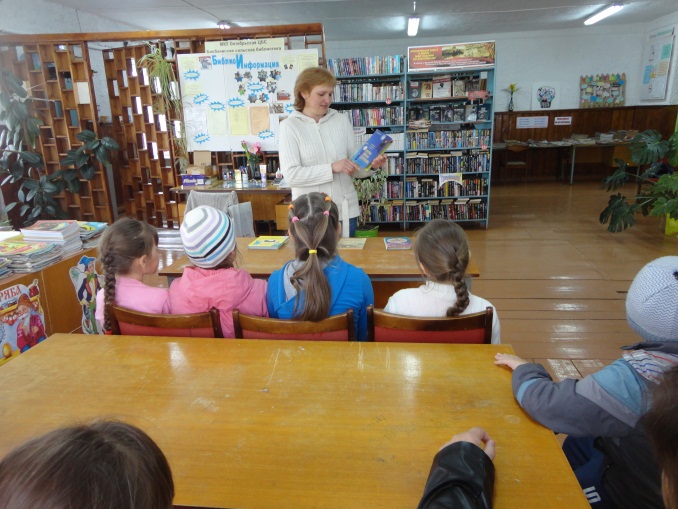 